Name_________________________________________ Date ___________________ Per _____Life on the Trail: Journey for Religious FreedomHistorical Head AssignmentInstructionsInside the blank head, write, design, or draw 5 different thoughts or ideas that might have occurred in the mind of one of the Mormon pioneers during their journey west to the Salt Lake Valley. On the back of this paper, explain why each thought you wrote or drew would have been in that person’s head. Don’t forget to be as creative as possible. Things to consider: the weather, nature, wildlife, the view, family situation, worries and fears, food, physical conditions, and happy moments.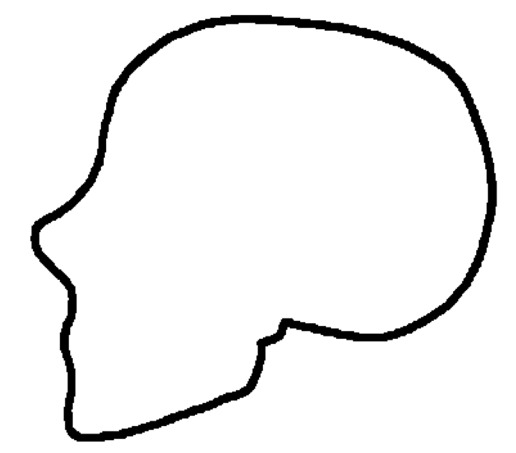 